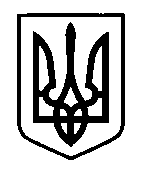 УКРАЇНАПрилуцька міська радаЧернігівська областьУправління освіти Про організацію роботиінклюзивних  класів взакладах загальної середньоїосвіти у 2018-2019 навчальному роціНа підставі статті 20 Закону України «Про освіту» від 05.09.2017 р. №2145-УІІІ, Постанови Кабінету Міністрів України від 15. 08. 2011року № 872 «Про затвердження порядку організації інклюзивного навчання в загальноосвітніх навчальних закладів», наказу Міністерства освіти і науки України від 01.02.2018 року №90 «Про внесення змін до наказу Міністерства освіти і науки України від 06 грудня 2010 року №1205 «Про затвердження Типових штатних нормативів загальноосвітніх навчальних закладів», листа Міністерства освіти і науки, молоді та спорту України від 28.09.2012 року №1/9-694 «Щодо введення посади вихователя (асистента вчителя) у загальноосвітніх навчальних закладах з інклюзивним навчанням», та з метою реалізації права дітей з особливими освітніми потребами на освіту за місцем проживання, їх соціалізацію та інтеграцію в суспільство,НАКАЗУЮ:Відкрити з 01.09.2018 року інклюзивні класи   у гімназії №5 імені Віктора Андрійовича Затолокіна (7 клас); ЗОШ І-ІІІ ступенів №9 (1 клас, 3 клас, 5 клас), ЗОШ І-ІІІ ступенів №13 імені Святителя Іоасафа Белгородського (1 клас); ЗОШ І-ІІІ ступенів №14 (8 клас).Продовжити роботу інклюзивних класів у ЗОШ І-ІІІ ступенів №9 (2 клас, 9 клас), ЗОШ І-ІІІ ступенів №10 (6 клас), ЗОШ І-ІІІ ступенів №14 (2 клас, 6 клас).Ввести з 01.09.2018 року по 1 ставці  асистента вчителя на кожен інклюзивний клас  у  гімназії №5 імені Віктора Андрійовича Затолокіна, ЗОШ І-ІІІ ступенів №9, ЗОШ І-ІІІ ступенів №10, ЗОШ І-ІІІ ступенів №13 імені Святителя Іоасафа Белгородського, ЗОШ І-ІІІ ступенів №14.Директорам закладів загальної середньої освіти №5,9,10,13,14:4.1 Розробити та затвердити індивідуальні навчальні плани для учнів з особливими освітніми потребами, що навчаються в інклюзивних класах  з урахуванням висновків та рекомендацій інклюзивно-ресурсного центру (обласної психолого-медико-педагогічної консультації).4.2 Розробити індивідуальні програми розвитку учнів з особливими освітніми потребами.  4.3 Здійснювати оцінювання навчальних досягнень учнів  з особливими потребами згідно з критеріями оцінювання навчальних досягнень учнів та обсягом матеріалу, визначеним індивідуальним навчальним планом.4.4  Залучати учнів  з особливими освітніми потребами до позакласних та позашкільних заходів з урахуванням їх інтересів, нахилів, здібностей, побажань, індивідуальних особливостей навчально-пізнавальної діяльності та стану їх здоров’я.4.5 Забезпечити проведення корекційно-розвиткових занять для учнів з особливими освітніми потребами, що навчаються  в інклюзивних класах відповідно до рекомендацій інклюзивно-ресурсного центру (обласної психолого-медико-педагогічної консультації).4.6 Забезпечити інклюзивні класи корекційно-реабілітаційним обладнанням відповідно до  рекомендацій інклюзивно-ресурсного центру (обласної психолого-медико-педагогічної консультації) та індивідуальних програм розвитку учнів.4.7. Забезпечити приміщення для проведення корекційно-розвиткових занять для учнів з особливими освітніми потребами.5.   Централізованій бухгалтерії управлінні освіти з 01.09.2018 року провести необхідні нарахування та здійснити оплату вчителям, що здійснюють корекційно-розвиткове навчання учнів  з особливими освітніми потребами та асистентам учителів  інклюзивного класу.6. Головному спеціалістові управління освіти Колошко О.П. здійснювати контроль за проведенням освітнього процесу  в інклюзивних класах.7.   Про підсумки організації та проведення освітнього  процесу у інклюзивних класах заслухати на нараді директорів закладів загальної середньої освіти  у червні  2018 року.8.  Контроль за виконанням наказу залишаю за собою.Начальник управління освіти			                                    С.М. ВОВК31 серпня   2018 р.НАКАЗм. Прилуки№132 